       IMHA Annual General Meeting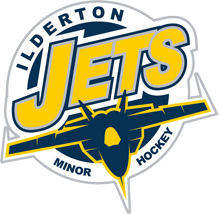 AGENDAMay 13, 2021 at 8:00 Via Zoom1.  Approval of the Agenda (President)2.  Approval of the Minutes of the Previous AGM (June 23, 2020 attached) (President)3.  Special award ceremony (President)4.  Review and Approval of Projected Financial Position for 2020 - 2021 and Budget for 2021 – 2022 (Treasurer)5.  Director Reports of Prior and Planned Activities of Association (President, Directors)6.  Discussion of Any Additional New Business from Membership (President)7.  Election of New Members to the Board (President)8.  Adjournment (President)